N°:	 080FECHA: Julio 31 del 2017                               				DE: Directores de grupo Transición A, BPARA:    Padres de familia                                				ASUNTO: Circular De la semana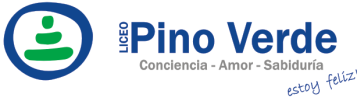 REGISTROISO-BPMCIRCULARAF-RG-13REGISTROISO-BPMCIRCULARVersión 3REGISTROISO-BPMCIRCULARJulio de 2011LESSONSSIGHT WORDSHOMEWORK/ACTIVITIESIMPORTANT NOTESUnit of InquiryPara la próxima semana les estaremos enviando toda la información pertinente sobre la cuarta unidad de indagación.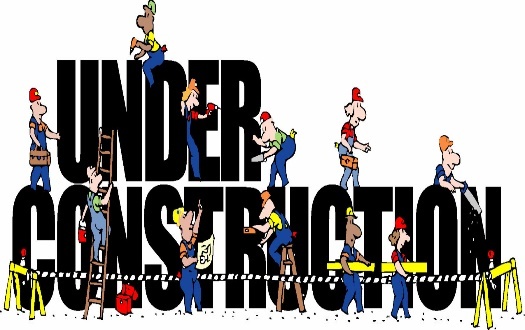 For next week:Math-We will be working tens and ones using concrete material.-We will read, analyze and solve word problems.Language Arts-We will build sentences using high frequency words.-Spelling be contest: we will spell words included in the previous unit. IHaveAndYouMyIsAanWe TheTheyLikeTakeOfAre ForCan Many Long Queridos padres de familiaEl martes 1 de agosto estaremos celebrando nuestro tan esperado “100 days of school”. Recordemos que para este día, los niños deben venir a impresionarnos con sus mejores ideas; 100 stickers, 100 candies, 100 balls, 100 buttons, 100 animals; el cielo es el limite para sus ideas. Ideas: 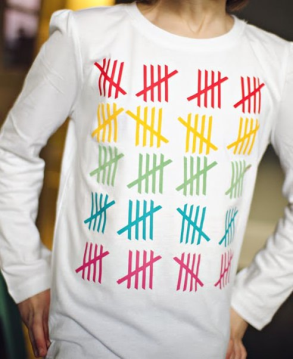 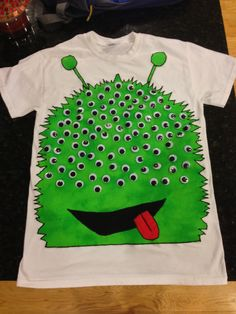 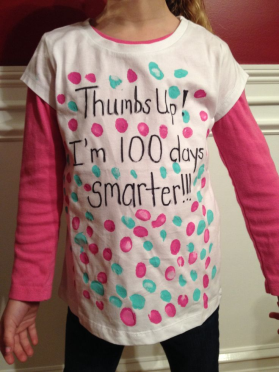 De igual manera, queremos agradecer las donaciones para colegios situados en lugares vulnerables. Así mismo invitar y motivar a los que aún no han podido enviar sus colaboraciones. Cada lapiz, borrador y cuaderno es una sonrisa y una oportunidad de aprender para un niño poco favorecido. Estos materiales los estaremos recibiendo hasta el martes 1 de agosto. Agradecemos enormemente su  colaboración en el desarrollo de las actividades.RAZ KIDS Esta semana los niños deben leer un libro de su nivel 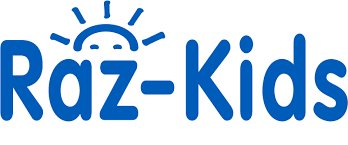 Recuerden hacer el proceso de esta manera:Lunes y martes: Escuchar libroMiercoles y jueves:Escuchar y leer VIERNES: READ AT SCHOOL.Fechas para tener en cuenta: 100 Days of school: Agosto 1Café Pedagógico: Agosto 10Comisiones de evaluación Track A: Agosto 17 (este día los niños no asisten al colegio)Entrega de notas segundo periodo: Agosto 30 (Solo padres de familia)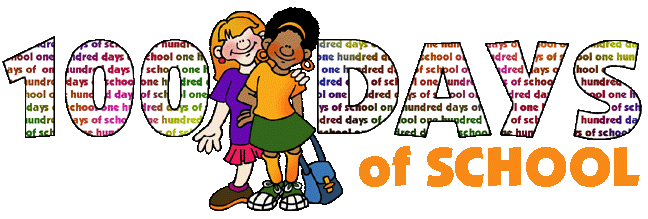 Feliz fin de semana Imágenes tomadas de: “Under construction” http://ncchs.d187.org/wp-content/uploads/sites/4/2015/05/Under-Construction.jpg100 days of schoolhttps://tipjunkie.com/wp-content/uploads/2013/01/Screen-Shot-2013-01-20-at-10.37.57-PM.jpghttps://s-media-cache-ak0.pinimg.com/236x/6a/80/90/6a8090cce46772205c9a3c941ae5ea6c---day-of-school-project-school-projects.jpghttp://www.southshoremamas.com/wp-content/uploads/2016/01/thumbs-up.jpg